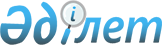 О квоте иммиграции оралманов на 2002 годУказ Президента Республики Казахстан от 16 сентября 2002 года N 945

      В соответствии с 
 Законом 
 Республики Казахстан от 13 декабря 1997 года  "О миграции населения" и в целях организации переселения и обустройства семей оралманов, изъявивших желание возвратиться на свою историческую родину, постановляю:



      1. Установить представленную Правительством Республики Казахстан квоту иммиграции оралманов на 2002 год в количестве 2655 семей согласно приложению.



      2. Правительству Республики Казахстан совместно с акимами областей, городов Астаны и Алматы:



      1) обеспечить прием, обустройство включенных в квоту иммиграции оралманов и условия для их адаптации в местах расселения, а также осуществить организованное переселение лиц казахской национальности, которые не могут вернуться на свою историческую родину без финансовой поддержки государства;



      2) в месячный срок разработать схему размещения оралманов с учетом социально-экономической ситуации в регионах;



      3) принять иные меры по реализации настоящего Указа.



      3. Настоящий Указ вступает в силу со дня подписания.


      

Президент




      Республики Казахстан



Приложение               



к Указу Президента           



Республики Казахстан          



от 16 сентября 2002 года N 945 


<*> 





      Сноска. Приложение - в редакции Указа Президента РК от 16 октября 2002 г.


 
 N 964 
 .      




        

Квота иммиграции оралманов на 2002 года (семей)




-------------------------------------------------------------



Наименование!Китай-!Мон-!Россий-!Турк-!Респуб-!Кыргыз-!Всего



  областей, !ская  !го- !ская   !мени-!лика   !ская   !



   городов  !Народ-!лия !Федера-!стан !Узбе-  !Респуб-!



            !ная   !    !ция    !     !кистан !лика   !



            !Респуб!    !       !     !       !       !



            !лика  !    !       !     !       !       !



-------------------------------------------------------------



Акмолинская                20             320            340



Актюбинская                 5      15     150            170



Алматинская   15                           35             50



Атырауская                                 40             40



Восточно-     25                            5             30



Казахстан-



ская



Жамбылская                                100            100



Западно-Ка-                20              70             90



захстанская



Карагандин-                               300            300



ская



Кызылордин-                                50             50



ская



Костанайская               50             300            350



Мангистау-                         40     127            167



ская



Павлодарская               45             250            295



Северо-Ка-                 40             330            370



захстанская



Южно-Казах-                               217            217



станская



г. Астана            1     10       5      25      5      46



г. Алматы      5     2      5       3      20      5      40



-------------------------------------------------------------



Итого         45     3    195      63    2339     10    2655



-------------------------------------------------------------

					© 2012. РГП на ПХВ «Институт законодательства и правовой информации Республики Казахстан» Министерства юстиции Республики Казахстан
				